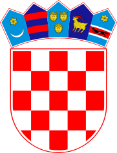 KLASA:021-05/19-01/21URBROJ: 2178/02-03-19-1Bebrina, 27. kolovoza 2019. godineTemeljem članka 86. i 86 a. Zakona o proračunu („Narodne novine“ broj 87/08., 136/12. i 15/15.), i članka 32. Statuta Općine Bebrina (“Službeni vjesnik Brodsko-posavske županije br. 02/2018.), Općinsko vijeće općine Bebrina na svojoj  21.  sjednici održanoj dana  27. kolovoza  2019. godine donijelo jeODLUKUo kratkoročnom zaduženju Općine Bebrina Članak 1.	Odobrava se kratkoročno zaduživanje, dopušteno prekoračenje po transakcijskom računu, Općine Bebrina kod poslovne banke – Privredna banka Zagreb u kojoj Općina ima otvoren žiro-račun, do iznosa od 2.000.000,00 kuna (dvamilijunakuna) prema uvjetima banke kreditora, na rok od 12 mjeseci od potpisa ugovora.Članak 2.	Općina Bebrina zadužiti će se po sljedećim uvjetima:Iznos zaduženja: max. 2.000.000,00 knVrsta kredita: kratkoročno zaduženjeNačin korištenja: dovođenjem u prekoračenje računa do visine odobrenog kredita najkasnije do radnog dana koji prethodi danu dospijeća kredita.Kamatna stopa: 3,9 % godišnjeObračun i naplata kamate: obračun mjesečni, naplata kvartalnaNaknada na odobreni, a neiskorišteni iznos kredita: nemaJednokratna naknada: 0,5 % odobrenog iznosa kreditaNačin otplate: sukcesivnoNačin i rok korištenja: max. 12 mjeseci.Instrumenti osiguranja naplate: bjanko zadužnicaČlanak 3.	Kratkoročni kredit će se koristiti za  premošćivanje jaza nastalog zbog različite dinamike priljeva sredstava i dospijeća obveza za provedbu investicijskih i EU projekata.Članak 4.	Ovlašćuje se Općinski načelnik da sklopi Ugovor o kreditu iz točke 1. ove Odluke te izda potrebna osiguranja plaćanja sukladno uvjetima kreditora.Članak 5.Ova Odluka stupa na snagu danom objave u Službenom vjesniku Brodsko-posavske županije.OPĆINSKO VIJEĆE OPĆINE BEBRINA								PREDSJEDNIK					M.P.		      OPĆINSKOG VIJEĆA								    Mijo Belegić